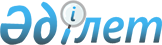 "Меншік иесінің және (немесе) оператордың, сондай-ақ үшінші тұлғаның дербес деректерді қорғау жөніндегі шараларды жүзеге асыру қағидаларын бекіту туралы" Қазақстан Республикасы Үкіметінің 2013 жылғы 3 қыркүйектегі № 909 қаулысына өзгерістер енгізу туралы
					
			Күшін жойған
			
			
		
					Қазақстан Республикасы Үкіметінің 2023 жылғы 17 наурыздағы № 228 қаулысы. Күші жойылды - Қазақстан Республикасы Үкіметінің 2023 жылғы 13 шілдедегі № 559 қаулысымен.
      Ескерту. Күші жойылды - ҚР Үкіметінің 13.07.2023 № 559 (алғашқы ресми жарияланған күнінен бастап қолданысқа енгізіледі) қаулысымен.
      Қазақстан Республикасының Үкіметі ҚАУЛЫ ЕТЕДІ:
      1. "Меншік иесінің және (немесе) оператордың, сондай-ақ үшінші тұлғаның дербес деректерді қорғау жөніндегі шараларды жүзеге асыру қағидаларын бекіту туралы" Қазақстан Республикасы Үкіметінің 2013 жылғы 3 қыркүйектегі № 909 қаулысына мынадай өзгерістер енгізілсін:
      кіріспе мынадай редакцияда жазылсын:
      "Дербес деректер және оларды қорғау туралы" Қазақстан Республикасының Заңы 26-бабының 4) тармақшасына сәйкес Қазақстан Республикасының Үкіметі ҚАУЛЫ ЕТЕДІ:";
      көрсетілген қаулымен бекітілген Меншік иесінің және (немесе) оператордың, сондай-ақ үшінші тұлғаның көрсетілген қаулымен бекітілген Дербес деректерді қорғау жөніндегі шараларды жүзеге асыру қағидаларында:
      1-тармақ мынадай редакцияда жазылсын:
      "1. Осы Меншік иесінің және (немесе) оператордың, сондай-ақ үшінші тұлғаның дербес деректерді қорғау жөніндегі шараларды іске асыру қағидалары (бұдан әрі – Қағидалар) "Дербес деректер мен оларды қорғау туралы" Қазақстан Республикасының Заңы (бұдан әрі – Заң) 26-бабының 4) тармақшасына сәйкес әзірленді және меншік иесінің және (немесе) оператордың, сондай-ақ үшінші тұлғаның дербес деректерді қорғау жөніндегі шараларды жүзеге асыру тәртібін айқындайды.";
      2-тармақтың 16) және 17) тармақшалары мынадай редакцияда жазылсын:
      "16) электрондық ақпараттық ресурстар – электрондық жеткізгіште және ақпараттандыру объектілерінде қамтылған электрондық-цифрлық нысандағы деректер;
      17) электрондық ақпараттық ресурстарда қамтылған, қолжетімділігі шектеулі дербес деректерді сақтау, өңдеу және тарату процестерінің қорғалуын қамтамасыз етуді зерттеп-қарау (бұдан әрі – зерттеп-қарау) – электрондық ақпараттық ресурстарда қамтылған қолжетімділігі шектеулі дербес деректерді өңдеуді, сақтауды, таратуды және қорғауды жүзеге асырған кезде қолданылатын қауіпсіздік шаралары мен қорғау әрекеттерін бағалау.
      Осы Қағидаларда пайдаланылатын өзге ұғымдар Заңға және "Ақпараттандыру туралы" Қазақстан Республикасының Заңына сәйкес қолданылады.";
      3-тармақ алып тасталсын;
      6-тармақ алып тасталсын.
      2. Осы қаулы алғашқы ресми жарияланған күнінен кейін күнтізбелік он күн өткен соң қолданысқа енгізіледі.
					© 2012. Қазақстан Республикасы Әділет министрлігінің «Қазақстан Республикасының Заңнама және құқықтық ақпарат институты» ШЖҚ РМК
				
      Қазақстан РеспубликасыныңПремьер-Министрі 

Ә. Смайылов
